«Награды и герои.»: областная патриотическая акция, посвящённая юбилеям российских наград, в рамках проекта поддержки детского и юношеского чтения «БУМ!»  (Быть. Удивлять. Меняться.)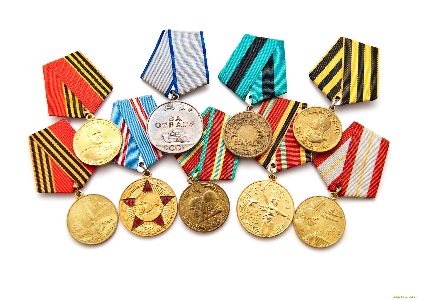 Уважаемые коллеги!Предлагаем вам присоединиться к акции «Награды и герои», посвящённой юбилеям российских наград. Она будет проходить в период с 16.02 по 22.02 2023 года. Изучение вопросов, связанных с историей становления и развития отечественных государственных наградных систем, позволяет раскрыть новые аспекты внешней и внутренней политики государства, его экономического, политического, социального и культурного развития.Поэтому изучение российской фалеристики не только увлекательное, но и полезное занятие. В 2023 году россияне отмечают юбилеи ордена Андрея Первозванного, медалей «За отвагу» и «За боевые заслуги».Участвуя в мероприятиях акции, пользователи узнают интересные факты об этих государственных наградах.            Методические рекомендации по организации акции.Мероприятия должны быть посвящены трём наградам-юбилярам 2023 года или одной из этих наград. В рамках акции можно провести следующие мероприятия.Выставку-инсталляцию, выставку-экспозицию, выставку – досье, выставку-викторину по темам «Из истории российских наград», «Гордимся славою героев. Вечер истории российской фалеристики «Не ради славы и наград» (исполнение стихов о наградах, беседы, в том числе и приглашённых специалистов, об орденах-юбилярах, просмотры видеосюжетов, викторины, игры).Игры-викторины по типу «Что? Где? Когда?», «Брэей-ринг», а также квесты и квизы с названиями: «Свет Победы и звон орденов», «Носите ордена! Они вам за победу».Патриотические часы «Награда в моей семье», «Вспомним, братцы, россов славу!».Встречи с кавалерами орденов и медалей «История одного ордена», «Я согласен на медаль».Информационные акции в холле учреждения. Для этого необходимо подготовить выставку с документами по теме мероприятия. Можно оформить карточки с вопросами и возле каждого наклеить индивидуальный знак. Такой же знак наклеить на закладку и поместить её в книгу. Предположить пользователям найти информацию, познакомиться с ней и ответить на вопрос. Пространство можно украсить плакатами с изображением и описанием наград. Список источников.Сведения о наградах.Книги.Гусев, И. Е. Ордена, медали и наградные знаки от Петра I до современности : [12+] / Гусев Игорь Евгеньевич. - М. : АСТ, 2015. - 159 с. : цв. ил., портр., факс. - (Награды России). – Текст : непосредственный.Символы и награды Российской державы / [В.Н. Балязин, А.А. Кузнецов, Н.А. Соболева]. - М. : ОЛМА-ПРЕСС, 2006. - 592 с. : цв. ил. – Текст : непосредственный.Материалы сети Интернет.Медаль «За боевые заслуги» РФ и СССР. – Текст : электронный // ОНАГРАДАХ.РУ: портал о наградах, награждениях и награжденных. – URL: https://onagradah.ru/medal-za-boevye-zaslugi-2/ (дата обращения 26.01.2023).Медаль «За отвагу». – Текст : электронный // Журнал коллекция : интернет-журнал. – URL:https://sammlung.ru/?p=4579 (дата обращения 26.01.2023).Орден Святого апостола Андрея Первозванного: награда в честь святого покровителя Руси. – Текст : электронный // История. РФ : главный исторический портал страны. – URL: https://histrf.ru/read/articles/ordien-sviatogho-apostola-andrieia-piervozvannogho-naghrada-v-chiest-sviatogho-pokrovitielia-rusi (дата обращения 26.01.2023).Пешков, А. Награда за личный подвиг: почему медаль «За отвагу» стала особенной / Александр Пешков. – Текст : электронный // Звезда: сайт телеканала. – URL: https://tvzvezda.ru/news/201710171439-7zw7.htm (дата обращения 26.01.2023).Рассказ об Андрее Первозванном для детей. – Текст : электронный // Сказочный портал. – URL:   https://needlewoman.ru/articles/rasskaz-ob-andree-pervozvannom-dlya-detey.html (дата обращения 26.01.2023).75 лет медали «За отвагу»: герои и курьёзы. – Текст : электронный // Русский мир: информационный портал. – URL: https://russkiymir.ru/publications/86889/ (дата обращения 26.01.2023).Из опыта работы библиотек.Гордимся славою героев: обзор книжной выставки. – Текст : электронный / Киржачская централизованная библиотечная система : сайт. – URL: https://киржач-библиотека.рф/news/novosti_kultury/obzor_knizhnoj_vystavki__gordimsya_slavoyu_geroev.html (дата обращения 28.01.2023).Из истории российских наград: люди и книги: обзор книжной выставки. – Текст : электронный // Оренбургская областная универсальная научная библиотека им. Н.К. Крупской: сайт. – URL: https://orenlib.ru/news/a-1137.html (дата обращения 26.01.2023).Сценарии мероприятий.Баланёва, С.М. История Российских наград : внеклассное мероприятие / Светлана Михайловна Баланёва. – Текст : электронный // ИНФОУРОК : ведущий образовательный портал России. – URL: https://infourok.ru/vneklassnoe-meropriyatie-istoriya-rossiyskih-nagrad-3586271.html (дата обращения 26.01.2023).Голованова, О.Н. Медаль «За отвагу»: классный час для обучающихся 7 класса / Ольга Николаевна Голованова. – Текст : электронный // nsportal.ru : образовательная социальная сеть. – URL: https://nsportal.ru/shkola/klassnoe-rukovodstvo/library/2012/03/28/medal-za-otvagu (дата обращения 26.01.2023).Ерастова, Н. С. Награды России : классный час / Наталья Сергеевна Ерастова. – Текст : электронный // Открытый урок Первое сентября . – URL : https://urok.1sept.ru/articles/593387 (дата обращения 26.01.2023).Зубарев А.А., Чайников, А.Ю. Боевые награды России: внеклассное мероприятие / А.А. Зубарев, А.Ю. Чайников. – Текст : электронный // nsportal.ru :  образовательная социальная сеть. – URL:     https://nsportal.ru/shkola/klassnoe-rukovodstvo/library/2021/11/22/vneklassnoe-meropriyatie-boevye-nagrady-rossii (дата обращения 26.01.2023).Конопацкая, Т. Г. Андрей Первозванный : сценарий внеклассного мероприятия. – Текст : электронный // МУЛЬТИУРОК :   образовательная площадка для учителей. – URL: https://multiurok.ru/files/stsienarii-vnieklassnogho-mieropriiatiia-andriei-p.html (дата обращения 21.01.2023).Конопацкая, Т. Г. Андрей Первозванный : сценарий внеклассного мероприятия / Т.Г. Конопацкая . – Текст : электронный // ИНФОУРОК: ведущий образовательный портал России. – URL: https://infourok.ru/scenariy-vneklassnogo-meropriyatiya-andrey-pervozvanniy-3348881.html (дата обращения 26.01.2023).